МІНІСТЕРСТВО ОСВІТИ І НАУКИ УКРАЇНИДВНЗ «ПРИКАРПАТСЬКИЙ НАЦІОНАЛЬНИЙ УНІВЕРСИТЕТ ІМЕНІ ВАСИЛЯ СТЕФАНИКА»Факультет філологіїКафедра журналістикиСИЛАБУС НАВЧАЛЬНОЇ ДИСЦИПЛІНИмедіакритика                            Освітня програма    «Журналістика та медіакомунікації»Спеціальність    «Журналістика»                            Галузь знань     061 «Журналістика»Затверджено на засіданні кафедри  Протокол № 1 від “26” серпня 2019 р.  м. Івано-Франківськ – 2019ЗМІСТЗагальна інформаціяАнотація до курсуМета та цілі курсуРезультати навчання (компетентності)Організація навчання курсуСистема оцінювання курсуПолітика курсуРекомендована літератураВикладач 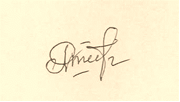 1. Загальна інформація1. Загальна інформація1. Загальна інформація1. Загальна інформація1. Загальна інформація1. Загальна інформація1. Загальна інформація1. Загальна інформація1. Загальна інформація1. Загальна інформаціяНазва дисципліниНазва дисципліниНазва дисципліниНазва дисципліниМедіакритика  Медіакритика  Медіакритика  Медіакритика  Медіакритика  Медіакритика  ВикладачВикладачВикладачВикладачПотятиник Борис Володимирович, доктор філологічних наук, професор кафедри журналістикиПотятиник Борис Володимирович, доктор філологічних наук, професор кафедри журналістикиПотятиник Борис Володимирович, доктор філологічних наук, професор кафедри журналістикиПотятиник Борис Володимирович, доктор філологічних наук, професор кафедри журналістикиПотятиник Борис Володимирович, доктор філологічних наук, професор кафедри журналістикиПотятиник Борис Володимирович, доктор філологічних наук, професор кафедри журналістикиКонтактний телефон викладачаКонтактний телефон викладачаКонтактний телефон викладачаКонтактний телефон викладача050678021605067802160506780216050678021605067802160506780216E-mail викладачаE-mail викладачаE-mail викладачаE-mail викладачаФормат дисципліниФормат дисципліниФормат дисципліниФормат дисципліниЗа виборомЗа виборомЗа виборомЗа виборомЗа виборомЗа виборомОбсяг дисципліниОбсяг дисципліниОбсяг дисципліниОбсяг дисципліни90 год.; кількість кредитів ECTS – 390 год.; кількість кредитів ECTS – 390 год.; кількість кредитів ECTS – 390 год.; кількість кредитів ECTS – 390 год.; кількість кредитів ECTS – 390 год.; кількість кредитів ECTS – 3Посилання на сайт дистанційного навчанняПосилання на сайт дистанційного навчанняПосилання на сайт дистанційного навчанняПосилання на сайт дистанційного навчанняhttp://www.d-learn.pu.if.ua/http://www.d-learn.pu.if.ua/http://www.d-learn.pu.if.ua/http://www.d-learn.pu.if.ua/http://www.d-learn.pu.if.ua/http://www.d-learn.pu.if.ua/КонсультаціїКонсультаціїКонсультаціїКонсультаціїКонсультації для кращого розуміння темКонсультації для кращого розуміння темКонсультації для кращого розуміння темКонсультації для кращого розуміння темКонсультації для кращого розуміння темКонсультації для кращого розуміння тем2. Анотація до курсу2. Анотація до курсу2. Анотація до курсу2. Анотація до курсу2. Анотація до курсу2. Анотація до курсу2. Анотація до курсу2. Анотація до курсу2. Анотація до курсу2. Анотація до курсуМета проведення лекцій:ознайомити студентів із загальними принципами та практикою сучасної медіа-критики;деякою мірою компенсувати брак новітніх підручників і посібників;прокоментувати контроверсійні, суперечливі погляди на певні проблеми;зосередитися на найбільш складних питаннях, у яких важко розібратися самостійно; формувати у тих, хто навчається, уміння слухати і усвідомлювати побачене і почуте;здійснювати такі важливі розумові операції як аналіз, синтез, порівняння тощо;здійснювати безпосередній контакт, емоційний і виховний вплив викладача на слухачів (студентів), чого не може дати жодний підручник;найбільш ефективно окреслювати напрямки подальшої самостійної роботи.Мета проведення практичних занять:  „Медіакритика” ставить за мету ознайомити студентів із загальними принципами та практикою сучасної медіа-критики.. Зростання потоків масової комунікації супроводжується розвитком маніпулятивних практик, які застосовуються з метою комерційного чи політичного зиску. Людська психіка, не маючи адекватного захисту, постає перед ними надто вразливою. Саме в цьому аспекті постать журналіста видається ключовою. Його критичний погляд на медіа повинен завжди бути на захисті суспільної свідомості. Курс покликаний ознайомити майбутніх фахівців з основами медіакритики, з найважливішими вузловими проблемами цієї складної сфери та перспективами її розвиткуМета проведення лекцій:ознайомити студентів із загальними принципами та практикою сучасної медіа-критики;деякою мірою компенсувати брак новітніх підручників і посібників;прокоментувати контроверсійні, суперечливі погляди на певні проблеми;зосередитися на найбільш складних питаннях, у яких важко розібратися самостійно; формувати у тих, хто навчається, уміння слухати і усвідомлювати побачене і почуте;здійснювати такі важливі розумові операції як аналіз, синтез, порівняння тощо;здійснювати безпосередній контакт, емоційний і виховний вплив викладача на слухачів (студентів), чого не може дати жодний підручник;найбільш ефективно окреслювати напрямки подальшої самостійної роботи.Мета проведення практичних занять:  „Медіакритика” ставить за мету ознайомити студентів із загальними принципами та практикою сучасної медіа-критики.. Зростання потоків масової комунікації супроводжується розвитком маніпулятивних практик, які застосовуються з метою комерційного чи політичного зиску. Людська психіка, не маючи адекватного захисту, постає перед ними надто вразливою. Саме в цьому аспекті постать журналіста видається ключовою. Його критичний погляд на медіа повинен завжди бути на захисті суспільної свідомості. Курс покликаний ознайомити майбутніх фахівців з основами медіакритики, з найважливішими вузловими проблемами цієї складної сфери та перспективами її розвиткуМета проведення лекцій:ознайомити студентів із загальними принципами та практикою сучасної медіа-критики;деякою мірою компенсувати брак новітніх підручників і посібників;прокоментувати контроверсійні, суперечливі погляди на певні проблеми;зосередитися на найбільш складних питаннях, у яких важко розібратися самостійно; формувати у тих, хто навчається, уміння слухати і усвідомлювати побачене і почуте;здійснювати такі важливі розумові операції як аналіз, синтез, порівняння тощо;здійснювати безпосередній контакт, емоційний і виховний вплив викладача на слухачів (студентів), чого не може дати жодний підручник;найбільш ефективно окреслювати напрямки подальшої самостійної роботи.Мета проведення практичних занять:  „Медіакритика” ставить за мету ознайомити студентів із загальними принципами та практикою сучасної медіа-критики.. Зростання потоків масової комунікації супроводжується розвитком маніпулятивних практик, які застосовуються з метою комерційного чи політичного зиску. Людська психіка, не маючи адекватного захисту, постає перед ними надто вразливою. Саме в цьому аспекті постать журналіста видається ключовою. Його критичний погляд на медіа повинен завжди бути на захисті суспільної свідомості. Курс покликаний ознайомити майбутніх фахівців з основами медіакритики, з найважливішими вузловими проблемами цієї складної сфери та перспективами її розвиткуМета проведення лекцій:ознайомити студентів із загальними принципами та практикою сучасної медіа-критики;деякою мірою компенсувати брак новітніх підручників і посібників;прокоментувати контроверсійні, суперечливі погляди на певні проблеми;зосередитися на найбільш складних питаннях, у яких важко розібратися самостійно; формувати у тих, хто навчається, уміння слухати і усвідомлювати побачене і почуте;здійснювати такі важливі розумові операції як аналіз, синтез, порівняння тощо;здійснювати безпосередній контакт, емоційний і виховний вплив викладача на слухачів (студентів), чого не може дати жодний підручник;найбільш ефективно окреслювати напрямки подальшої самостійної роботи.Мета проведення практичних занять:  „Медіакритика” ставить за мету ознайомити студентів із загальними принципами та практикою сучасної медіа-критики.. Зростання потоків масової комунікації супроводжується розвитком маніпулятивних практик, які застосовуються з метою комерційного чи політичного зиску. Людська психіка, не маючи адекватного захисту, постає перед ними надто вразливою. Саме в цьому аспекті постать журналіста видається ключовою. Його критичний погляд на медіа повинен завжди бути на захисті суспільної свідомості. Курс покликаний ознайомити майбутніх фахівців з основами медіакритики, з найважливішими вузловими проблемами цієї складної сфери та перспективами її розвиткуМета проведення лекцій:ознайомити студентів із загальними принципами та практикою сучасної медіа-критики;деякою мірою компенсувати брак новітніх підручників і посібників;прокоментувати контроверсійні, суперечливі погляди на певні проблеми;зосередитися на найбільш складних питаннях, у яких важко розібратися самостійно; формувати у тих, хто навчається, уміння слухати і усвідомлювати побачене і почуте;здійснювати такі важливі розумові операції як аналіз, синтез, порівняння тощо;здійснювати безпосередній контакт, емоційний і виховний вплив викладача на слухачів (студентів), чого не може дати жодний підручник;найбільш ефективно окреслювати напрямки подальшої самостійної роботи.Мета проведення практичних занять:  „Медіакритика” ставить за мету ознайомити студентів із загальними принципами та практикою сучасної медіа-критики.. Зростання потоків масової комунікації супроводжується розвитком маніпулятивних практик, які застосовуються з метою комерційного чи політичного зиску. Людська психіка, не маючи адекватного захисту, постає перед ними надто вразливою. Саме в цьому аспекті постать журналіста видається ключовою. Його критичний погляд на медіа повинен завжди бути на захисті суспільної свідомості. Курс покликаний ознайомити майбутніх фахівців з основами медіакритики, з найважливішими вузловими проблемами цієї складної сфери та перспективами її розвиткуМета проведення лекцій:ознайомити студентів із загальними принципами та практикою сучасної медіа-критики;деякою мірою компенсувати брак новітніх підручників і посібників;прокоментувати контроверсійні, суперечливі погляди на певні проблеми;зосередитися на найбільш складних питаннях, у яких важко розібратися самостійно; формувати у тих, хто навчається, уміння слухати і усвідомлювати побачене і почуте;здійснювати такі важливі розумові операції як аналіз, синтез, порівняння тощо;здійснювати безпосередній контакт, емоційний і виховний вплив викладача на слухачів (студентів), чого не може дати жодний підручник;найбільш ефективно окреслювати напрямки подальшої самостійної роботи.Мета проведення практичних занять:  „Медіакритика” ставить за мету ознайомити студентів із загальними принципами та практикою сучасної медіа-критики.. Зростання потоків масової комунікації супроводжується розвитком маніпулятивних практик, які застосовуються з метою комерційного чи політичного зиску. Людська психіка, не маючи адекватного захисту, постає перед ними надто вразливою. Саме в цьому аспекті постать журналіста видається ключовою. Його критичний погляд на медіа повинен завжди бути на захисті суспільної свідомості. Курс покликаний ознайомити майбутніх фахівців з основами медіакритики, з найважливішими вузловими проблемами цієї складної сфери та перспективами її розвиткуМета проведення лекцій:ознайомити студентів із загальними принципами та практикою сучасної медіа-критики;деякою мірою компенсувати брак новітніх підручників і посібників;прокоментувати контроверсійні, суперечливі погляди на певні проблеми;зосередитися на найбільш складних питаннях, у яких важко розібратися самостійно; формувати у тих, хто навчається, уміння слухати і усвідомлювати побачене і почуте;здійснювати такі важливі розумові операції як аналіз, синтез, порівняння тощо;здійснювати безпосередній контакт, емоційний і виховний вплив викладача на слухачів (студентів), чого не може дати жодний підручник;найбільш ефективно окреслювати напрямки подальшої самостійної роботи.Мета проведення практичних занять:  „Медіакритика” ставить за мету ознайомити студентів із загальними принципами та практикою сучасної медіа-критики.. Зростання потоків масової комунікації супроводжується розвитком маніпулятивних практик, які застосовуються з метою комерційного чи політичного зиску. Людська психіка, не маючи адекватного захисту, постає перед ними надто вразливою. Саме в цьому аспекті постать журналіста видається ключовою. Його критичний погляд на медіа повинен завжди бути на захисті суспільної свідомості. Курс покликаний ознайомити майбутніх фахівців з основами медіакритики, з найважливішими вузловими проблемами цієї складної сфери та перспективами її розвиткуМета проведення лекцій:ознайомити студентів із загальними принципами та практикою сучасної медіа-критики;деякою мірою компенсувати брак новітніх підручників і посібників;прокоментувати контроверсійні, суперечливі погляди на певні проблеми;зосередитися на найбільш складних питаннях, у яких важко розібратися самостійно; формувати у тих, хто навчається, уміння слухати і усвідомлювати побачене і почуте;здійснювати такі важливі розумові операції як аналіз, синтез, порівняння тощо;здійснювати безпосередній контакт, емоційний і виховний вплив викладача на слухачів (студентів), чого не може дати жодний підручник;найбільш ефективно окреслювати напрямки подальшої самостійної роботи.Мета проведення практичних занять:  „Медіакритика” ставить за мету ознайомити студентів із загальними принципами та практикою сучасної медіа-критики.. Зростання потоків масової комунікації супроводжується розвитком маніпулятивних практик, які застосовуються з метою комерційного чи політичного зиску. Людська психіка, не маючи адекватного захисту, постає перед ними надто вразливою. Саме в цьому аспекті постать журналіста видається ключовою. Його критичний погляд на медіа повинен завжди бути на захисті суспільної свідомості. Курс покликаний ознайомити майбутніх фахівців з основами медіакритики, з найважливішими вузловими проблемами цієї складної сфери та перспективами її розвиткуМета проведення лекцій:ознайомити студентів із загальними принципами та практикою сучасної медіа-критики;деякою мірою компенсувати брак новітніх підручників і посібників;прокоментувати контроверсійні, суперечливі погляди на певні проблеми;зосередитися на найбільш складних питаннях, у яких важко розібратися самостійно; формувати у тих, хто навчається, уміння слухати і усвідомлювати побачене і почуте;здійснювати такі важливі розумові операції як аналіз, синтез, порівняння тощо;здійснювати безпосередній контакт, емоційний і виховний вплив викладача на слухачів (студентів), чого не може дати жодний підручник;найбільш ефективно окреслювати напрямки подальшої самостійної роботи.Мета проведення практичних занять:  „Медіакритика” ставить за мету ознайомити студентів із загальними принципами та практикою сучасної медіа-критики.. Зростання потоків масової комунікації супроводжується розвитком маніпулятивних практик, які застосовуються з метою комерційного чи політичного зиску. Людська психіка, не маючи адекватного захисту, постає перед ними надто вразливою. Саме в цьому аспекті постать журналіста видається ключовою. Його критичний погляд на медіа повинен завжди бути на захисті суспільної свідомості. Курс покликаний ознайомити майбутніх фахівців з основами медіакритики, з найважливішими вузловими проблемами цієї складної сфери та перспективами її розвиткуМета проведення лекцій:ознайомити студентів із загальними принципами та практикою сучасної медіа-критики;деякою мірою компенсувати брак новітніх підручників і посібників;прокоментувати контроверсійні, суперечливі погляди на певні проблеми;зосередитися на найбільш складних питаннях, у яких важко розібратися самостійно; формувати у тих, хто навчається, уміння слухати і усвідомлювати побачене і почуте;здійснювати такі важливі розумові операції як аналіз, синтез, порівняння тощо;здійснювати безпосередній контакт, емоційний і виховний вплив викладача на слухачів (студентів), чого не може дати жодний підручник;найбільш ефективно окреслювати напрямки подальшої самостійної роботи.Мета проведення практичних занять:  „Медіакритика” ставить за мету ознайомити студентів із загальними принципами та практикою сучасної медіа-критики.. Зростання потоків масової комунікації супроводжується розвитком маніпулятивних практик, які застосовуються з метою комерційного чи політичного зиску. Людська психіка, не маючи адекватного захисту, постає перед ними надто вразливою. Саме в цьому аспекті постать журналіста видається ключовою. Його критичний погляд на медіа повинен завжди бути на захисті суспільної свідомості. Курс покликаний ознайомити майбутніх фахівців з основами медіакритики, з найважливішими вузловими проблемами цієї складної сфери та перспективами її розвитку3. Мета та цілі курсу 3. Мета та цілі курсу 3. Мета та цілі курсу 3. Мета та цілі курсу 3. Мета та цілі курсу 3. Мета та цілі курсу 3. Мета та цілі курсу 3. Мета та цілі курсу 3. Мета та цілі курсу 3. Мета та цілі курсу Мета курсу: оволодіти системою тих правил і принципів медіакритичної діяльності, яка становить досить широку панораму  журналістського самовдосконалення, вироблених практикою норм організації інформаційного матеріалу, психології творчості, журналістської етики тощо;сформувати поняття про медіакритичні аспекти ;навчити здійснювати медіакритичні дослідження регіонального інформаційного простору.Основними цілями дисципліни  є: розуміння специфіки принципів медіакритичної діяльності;засвоєння особливостей медіакритичних  аспектіву журналістиці;формування широкого критичного  світогляду.Мета курсу: оволодіти системою тих правил і принципів медіакритичної діяльності, яка становить досить широку панораму  журналістського самовдосконалення, вироблених практикою норм організації інформаційного матеріалу, психології творчості, журналістської етики тощо;сформувати поняття про медіакритичні аспекти ;навчити здійснювати медіакритичні дослідження регіонального інформаційного простору.Основними цілями дисципліни  є: розуміння специфіки принципів медіакритичної діяльності;засвоєння особливостей медіакритичних  аспектіву журналістиці;формування широкого критичного  світогляду.Мета курсу: оволодіти системою тих правил і принципів медіакритичної діяльності, яка становить досить широку панораму  журналістського самовдосконалення, вироблених практикою норм організації інформаційного матеріалу, психології творчості, журналістської етики тощо;сформувати поняття про медіакритичні аспекти ;навчити здійснювати медіакритичні дослідження регіонального інформаційного простору.Основними цілями дисципліни  є: розуміння специфіки принципів медіакритичної діяльності;засвоєння особливостей медіакритичних  аспектіву журналістиці;формування широкого критичного  світогляду.Мета курсу: оволодіти системою тих правил і принципів медіакритичної діяльності, яка становить досить широку панораму  журналістського самовдосконалення, вироблених практикою норм організації інформаційного матеріалу, психології творчості, журналістської етики тощо;сформувати поняття про медіакритичні аспекти ;навчити здійснювати медіакритичні дослідження регіонального інформаційного простору.Основними цілями дисципліни  є: розуміння специфіки принципів медіакритичної діяльності;засвоєння особливостей медіакритичних  аспектіву журналістиці;формування широкого критичного  світогляду.Мета курсу: оволодіти системою тих правил і принципів медіакритичної діяльності, яка становить досить широку панораму  журналістського самовдосконалення, вироблених практикою норм організації інформаційного матеріалу, психології творчості, журналістської етики тощо;сформувати поняття про медіакритичні аспекти ;навчити здійснювати медіакритичні дослідження регіонального інформаційного простору.Основними цілями дисципліни  є: розуміння специфіки принципів медіакритичної діяльності;засвоєння особливостей медіакритичних  аспектіву журналістиці;формування широкого критичного  світогляду.Мета курсу: оволодіти системою тих правил і принципів медіакритичної діяльності, яка становить досить широку панораму  журналістського самовдосконалення, вироблених практикою норм організації інформаційного матеріалу, психології творчості, журналістської етики тощо;сформувати поняття про медіакритичні аспекти ;навчити здійснювати медіакритичні дослідження регіонального інформаційного простору.Основними цілями дисципліни  є: розуміння специфіки принципів медіакритичної діяльності;засвоєння особливостей медіакритичних  аспектіву журналістиці;формування широкого критичного  світогляду.Мета курсу: оволодіти системою тих правил і принципів медіакритичної діяльності, яка становить досить широку панораму  журналістського самовдосконалення, вироблених практикою норм організації інформаційного матеріалу, психології творчості, журналістської етики тощо;сформувати поняття про медіакритичні аспекти ;навчити здійснювати медіакритичні дослідження регіонального інформаційного простору.Основними цілями дисципліни  є: розуміння специфіки принципів медіакритичної діяльності;засвоєння особливостей медіакритичних  аспектіву журналістиці;формування широкого критичного  світогляду.Мета курсу: оволодіти системою тих правил і принципів медіакритичної діяльності, яка становить досить широку панораму  журналістського самовдосконалення, вироблених практикою норм організації інформаційного матеріалу, психології творчості, журналістської етики тощо;сформувати поняття про медіакритичні аспекти ;навчити здійснювати медіакритичні дослідження регіонального інформаційного простору.Основними цілями дисципліни  є: розуміння специфіки принципів медіакритичної діяльності;засвоєння особливостей медіакритичних  аспектіву журналістиці;формування широкого критичного  світогляду.Мета курсу: оволодіти системою тих правил і принципів медіакритичної діяльності, яка становить досить широку панораму  журналістського самовдосконалення, вироблених практикою норм організації інформаційного матеріалу, психології творчості, журналістської етики тощо;сформувати поняття про медіакритичні аспекти ;навчити здійснювати медіакритичні дослідження регіонального інформаційного простору.Основними цілями дисципліни  є: розуміння специфіки принципів медіакритичної діяльності;засвоєння особливостей медіакритичних  аспектіву журналістиці;формування широкого критичного  світогляду.Мета курсу: оволодіти системою тих правил і принципів медіакритичної діяльності, яка становить досить широку панораму  журналістського самовдосконалення, вироблених практикою норм організації інформаційного матеріалу, психології творчості, журналістської етики тощо;сформувати поняття про медіакритичні аспекти ;навчити здійснювати медіакритичні дослідження регіонального інформаційного простору.Основними цілями дисципліни  є: розуміння специфіки принципів медіакритичної діяльності;засвоєння особливостей медіакритичних  аспектіву журналістиці;формування широкого критичного  світогляду.4. Результати навчання (компетентності)4. Результати навчання (компетентності)4. Результати навчання (компетентності)4. Результати навчання (компетентності)4. Результати навчання (компетентності)4. Результати навчання (компетентності)4. Результати навчання (компетентності)4. Результати навчання (компетентності)4. Результати навчання (компетентності)4. Результати навчання (компетентності)У результаті вивчення курсу студенти-журналісти повинні знати:історію зародження та розвитку медіакритики як особливої сфери журналістики в Україні і за кордоном;різні форми та жанри творів вітчизняної медійної критики;функції медіакритики, їх співвідношення з базовими функціями журналістики;спеціалізовані видання, сайти, сторінки в Інтернеті.вміти:здійснювати моніторинг засобів масової комунікації;вміти оцінювати й аналізувати журналістські матеріали й інші матеріали медійного змісту;студенти повинні володіти навичками медіакритичного аналізу і вміти писати різні за жанрами медіакритичні матеріали.У результаті вивчення курсу студенти-журналісти повинні знати:історію зародження та розвитку медіакритики як особливої сфери журналістики в Україні і за кордоном;різні форми та жанри творів вітчизняної медійної критики;функції медіакритики, їх співвідношення з базовими функціями журналістики;спеціалізовані видання, сайти, сторінки в Інтернеті.вміти:здійснювати моніторинг засобів масової комунікації;вміти оцінювати й аналізувати журналістські матеріали й інші матеріали медійного змісту;студенти повинні володіти навичками медіакритичного аналізу і вміти писати різні за жанрами медіакритичні матеріали.У результаті вивчення курсу студенти-журналісти повинні знати:історію зародження та розвитку медіакритики як особливої сфери журналістики в Україні і за кордоном;різні форми та жанри творів вітчизняної медійної критики;функції медіакритики, їх співвідношення з базовими функціями журналістики;спеціалізовані видання, сайти, сторінки в Інтернеті.вміти:здійснювати моніторинг засобів масової комунікації;вміти оцінювати й аналізувати журналістські матеріали й інші матеріали медійного змісту;студенти повинні володіти навичками медіакритичного аналізу і вміти писати різні за жанрами медіакритичні матеріали.У результаті вивчення курсу студенти-журналісти повинні знати:історію зародження та розвитку медіакритики як особливої сфери журналістики в Україні і за кордоном;різні форми та жанри творів вітчизняної медійної критики;функції медіакритики, їх співвідношення з базовими функціями журналістики;спеціалізовані видання, сайти, сторінки в Інтернеті.вміти:здійснювати моніторинг засобів масової комунікації;вміти оцінювати й аналізувати журналістські матеріали й інші матеріали медійного змісту;студенти повинні володіти навичками медіакритичного аналізу і вміти писати різні за жанрами медіакритичні матеріали.У результаті вивчення курсу студенти-журналісти повинні знати:історію зародження та розвитку медіакритики як особливої сфери журналістики в Україні і за кордоном;різні форми та жанри творів вітчизняної медійної критики;функції медіакритики, їх співвідношення з базовими функціями журналістики;спеціалізовані видання, сайти, сторінки в Інтернеті.вміти:здійснювати моніторинг засобів масової комунікації;вміти оцінювати й аналізувати журналістські матеріали й інші матеріали медійного змісту;студенти повинні володіти навичками медіакритичного аналізу і вміти писати різні за жанрами медіакритичні матеріали.У результаті вивчення курсу студенти-журналісти повинні знати:історію зародження та розвитку медіакритики як особливої сфери журналістики в Україні і за кордоном;різні форми та жанри творів вітчизняної медійної критики;функції медіакритики, їх співвідношення з базовими функціями журналістики;спеціалізовані видання, сайти, сторінки в Інтернеті.вміти:здійснювати моніторинг засобів масової комунікації;вміти оцінювати й аналізувати журналістські матеріали й інші матеріали медійного змісту;студенти повинні володіти навичками медіакритичного аналізу і вміти писати різні за жанрами медіакритичні матеріали.У результаті вивчення курсу студенти-журналісти повинні знати:історію зародження та розвитку медіакритики як особливої сфери журналістики в Україні і за кордоном;різні форми та жанри творів вітчизняної медійної критики;функції медіакритики, їх співвідношення з базовими функціями журналістики;спеціалізовані видання, сайти, сторінки в Інтернеті.вміти:здійснювати моніторинг засобів масової комунікації;вміти оцінювати й аналізувати журналістські матеріали й інші матеріали медійного змісту;студенти повинні володіти навичками медіакритичного аналізу і вміти писати різні за жанрами медіакритичні матеріали.У результаті вивчення курсу студенти-журналісти повинні знати:історію зародження та розвитку медіакритики як особливої сфери журналістики в Україні і за кордоном;різні форми та жанри творів вітчизняної медійної критики;функції медіакритики, їх співвідношення з базовими функціями журналістики;спеціалізовані видання, сайти, сторінки в Інтернеті.вміти:здійснювати моніторинг засобів масової комунікації;вміти оцінювати й аналізувати журналістські матеріали й інші матеріали медійного змісту;студенти повинні володіти навичками медіакритичного аналізу і вміти писати різні за жанрами медіакритичні матеріали.У результаті вивчення курсу студенти-журналісти повинні знати:історію зародження та розвитку медіакритики як особливої сфери журналістики в Україні і за кордоном;різні форми та жанри творів вітчизняної медійної критики;функції медіакритики, їх співвідношення з базовими функціями журналістики;спеціалізовані видання, сайти, сторінки в Інтернеті.вміти:здійснювати моніторинг засобів масової комунікації;вміти оцінювати й аналізувати журналістські матеріали й інші матеріали медійного змісту;студенти повинні володіти навичками медіакритичного аналізу і вміти писати різні за жанрами медіакритичні матеріали.У результаті вивчення курсу студенти-журналісти повинні знати:історію зародження та розвитку медіакритики як особливої сфери журналістики в Україні і за кордоном;різні форми та жанри творів вітчизняної медійної критики;функції медіакритики, їх співвідношення з базовими функціями журналістики;спеціалізовані видання, сайти, сторінки в Інтернеті.вміти:здійснювати моніторинг засобів масової комунікації;вміти оцінювати й аналізувати журналістські матеріали й інші матеріали медійного змісту;студенти повинні володіти навичками медіакритичного аналізу і вміти писати різні за жанрами медіакритичні матеріали.5. Організація навчання курсу5. Організація навчання курсу5. Організація навчання курсу5. Організація навчання курсу5. Організація навчання курсу5. Організація навчання курсу5. Організація навчання курсу5. Організація навчання курсу5. Організація навчання курсу5. Організація навчання курсуОбсяг курсуОбсяг курсуОбсяг курсуОбсяг курсуОбсяг курсуОбсяг курсуОбсяг курсуОбсяг курсуОбсяг курсуОбсяг курсуВид заняттяВид заняттяВид заняттяВид заняттяВид заняттяВид заняттяЗагальна кількість годинЗагальна кількість годинЗагальна кількість годинЗагальна кількість годинлекціїлекціїлекціїлекціїлекціїлекції12121212семінарські заняття / практичні / лабораторнісемінарські заняття / практичні / лабораторнісемінарські заняття / практичні / лабораторнісемінарські заняття / практичні / лабораторнісемінарські заняття / практичні / лабораторнісемінарські заняття / практичні / лабораторні18181818самостійна роботасамостійна роботасамостійна роботасамостійна роботасамостійна роботасамостійна робота60606060Ознаки курсуОзнаки курсуОзнаки курсуОзнаки курсуОзнаки курсуОзнаки курсуОзнаки курсуОзнаки курсуОзнаки курсуОзнаки курсуСеместрСеместрСпеціальністьСпеціальністьСпеціальністьКурс(рік навчання)Курс(рік навчання)Курс(рік навчання)Нормативний /вибірковийНормативний /вибірковий11«Журналістика»«Журналістика»«Журналістика»1 курс (магістратура)1 курс (магістратура)1 курс (магістратура)ВибірковийВибірковийТематика курсуТематика курсуТематика курсуТематика курсуТематика курсуТематика курсуТематика курсуТематика курсуТематика курсуТематика курсуТема, планФорма заняттяФорма заняттяЛітератураЛітератураЗавдання, годЗавдання, годВага оцінкиВага оцінкиТермін виконанняТема 1.Медіакритика як галузь журналістської діяльності. Зміст поняття «медіакритика». Предмет і основні характеристики медіакритики. Види журналістської критики ЗМІ. Проблеми становлення медіакритики в Україні і за кордоном.Лекція;практичне заняттяЛекція;практичне заняттяОсновна: 1,2,4,5,6, 8;додаткова: 2,3,4.Основна: 1,2,4,5,6, 8;додаткова: 2,3,4.4 год4 год5 балів5 балів1 тижденьТема 2.  Функції медіакритики.  Інформаційно-комунікативна функція. Пізнавальна функція. Регулятивна функція. Корекційна функція. Просвітницька функція. Соціально-організаторська функція. Комерційно-промоційна функція.Лекція;практичне заняттяЛекція;практичне заняттяОсновна: 1,3,4,6,7;додаткова: 1, 2,.Основна: 1,3,4,6,7;додаткова: 1, 2,.6 год6 год5 балів5 балів1 тижденьТема3.Форми і жанри медіакритики. Форми презентації творів медіакритики в ЗМІ. Жанри національної медіакритики. Провідні українські журналісти і публіцисти як критики ЗМІ.Лекція;практичне заняттяЛекція;практичне заняттяОсновна: 5, 6,7, 8;додаткова: 1,2,5.Основна: 5, 6,7, 8;додаткова: 1,2,5.6 год6 год5 балів5 балів1 тижденьТема 4.  Соціальна роль медіакритики. Медіакритика і формування суспільного консенсусу. Проблема суспільної довіри до ЗМІ. Роль медіакритики у захисті гуманістичної культури. Медіакритика і мовна культура ЗМІ. Роль медіакритики у підтриманні здорового психологічного і морального клімату в суспільстві.Лекція;практичне заняттяЛекція;практичне заняттяОсновна: 1, 2 ,4, 5, 7,8 ;додаткова: 1, 3, 4Основна: 1, 2 ,4, 5, 7,8 ;додаткова: 1, 3, 46 год6 год5 балів5 балів1 тижденьТема 5. Медіакритика і аудиторія ЗМІ. Взаємовідносини медійних організацій і аудиторії в умовах інформаційного ринку. Проблема соціальної відповідальності ЗМІ. Підзвітність ЗМІ перед суспільством. Медіакритика і захист інформаційних прав та інтересів громадян. Роль меді критики у формуванні інформаційної культури. Медіакритика і медіаосвіта.Лекція,практичне заняттяЛекція,практичне заняттяОсновна: 1, 2,4, 5, 7,8.додаткова: 1, 5, Основна: 1, 2,4, 5, 7,8.додаткова: 1, 5, 4 год4 год5 балів5 балів1 тижденьТема 6. Проблеми становлення і розвитку регіональної медіакритики. Регіональний інформаційний простір як об’єкт медіакритики. Проблеми розвитку регіональної медіакритики. Аналіз зразків регіональних медіа критичних досліджень.Лекція,практичне заняттяЛекція,практичне заняттяОсновна: 5, 6, 9, 11, 12, 13, додаткова: 2, 4,5.Основна: 5, 6, 9, 11, 12, 13, додаткова: 2, 4,5.4 год4 год5 балів5 балів1 тиждень6. Система оцінювання курсу6. Система оцінювання курсу6. Система оцінювання курсу6. Система оцінювання курсу6. Система оцінювання курсу6. Система оцінювання курсу6. Система оцінювання курсу6. Система оцінювання курсу6. Система оцінювання курсу6. Система оцінювання курсуЗагальна система оцінювання курсуЗагальна система оцінювання курсуЗагальна система оцінювання курсуОцінювання проводиться за 100-бальною шкалою:практичні завдання та самостійна робота – 50 балів;підсумкова письмова робота (залік) – 50 балів.Оцінювання проводиться за 100-бальною шкалою:практичні завдання та самостійна робота – 50 балів;підсумкова письмова робота (залік) – 50 балів.Оцінювання проводиться за 100-бальною шкалою:практичні завдання та самостійна робота – 50 балів;підсумкова письмова робота (залік) – 50 балів.Оцінювання проводиться за 100-бальною шкалою:практичні завдання та самостійна робота – 50 балів;підсумкова письмова робота (залік) – 50 балів.Оцінювання проводиться за 100-бальною шкалою:практичні завдання та самостійна робота – 50 балів;підсумкова письмова робота (залік) – 50 балів.Оцінювання проводиться за 100-бальною шкалою:практичні завдання та самостійна робота – 50 балів;підсумкова письмова робота (залік) – 50 балів.Оцінювання проводиться за 100-бальною шкалою:практичні завдання та самостійна робота – 50 балів;підсумкова письмова робота (залік) – 50 балів.Вимоги до письмової роботиВимоги до письмової роботиВимоги до письмової роботиПисьмова робота складається із двох теоретичних та двох практичних завдань (одне з них – у тестовій формі). Письмова робота складається із двох теоретичних та двох практичних завдань (одне з них – у тестовій формі). Письмова робота складається із двох теоретичних та двох практичних завдань (одне з них – у тестовій формі). Письмова робота складається із двох теоретичних та двох практичних завдань (одне з них – у тестовій формі). Письмова робота складається із двох теоретичних та двох практичних завдань (одне з них – у тестовій формі). Письмова робота складається із двох теоретичних та двох практичних завдань (одне з них – у тестовій формі). Письмова робота складається із двох теоретичних та двох практичних завдань (одне з них – у тестовій формі). Семінарські заняттяСемінарські заняттяСемінарські заняттяРобота на семінарському занятті оцінюється за 5-бальною шкалою залежно від повноти відповіді студента.Робота на семінарському занятті оцінюється за 5-бальною шкалою залежно від повноти відповіді студента.Робота на семінарському занятті оцінюється за 5-бальною шкалою залежно від повноти відповіді студента.Робота на семінарському занятті оцінюється за 5-бальною шкалою залежно від повноти відповіді студента.Робота на семінарському занятті оцінюється за 5-бальною шкалою залежно від повноти відповіді студента.Робота на семінарському занятті оцінюється за 5-бальною шкалою залежно від повноти відповіді студента.Робота на семінарському занятті оцінюється за 5-бальною шкалою залежно від повноти відповіді студента.Умови допуску до підсумкового контролюУмови допуску до підсумкового контролюУмови допуску до підсумкового контролюДля отримання допуску до підсумкового контролю студент повинен отримати мінімум 25 балів за семінарські заняття чи завдання самостійної роботи. Для отримання допуску до підсумкового контролю студент повинен отримати мінімум 25 балів за семінарські заняття чи завдання самостійної роботи. Для отримання допуску до підсумкового контролю студент повинен отримати мінімум 25 балів за семінарські заняття чи завдання самостійної роботи. Для отримання допуску до підсумкового контролю студент повинен отримати мінімум 25 балів за семінарські заняття чи завдання самостійної роботи. Для отримання допуску до підсумкового контролю студент повинен отримати мінімум 25 балів за семінарські заняття чи завдання самостійної роботи. Для отримання допуску до підсумкового контролю студент повинен отримати мінімум 25 балів за семінарські заняття чи завдання самостійної роботи. Для отримання допуску до підсумкового контролю студент повинен отримати мінімум 25 балів за семінарські заняття чи завдання самостійної роботи. 7. Політика курсу7. Політика курсу7. Політика курсу7. Політика курсу7. Політика курсу7. Політика курсу7. Політика курсу7. Політика курсу7. Політика курсу7. Політика курсуЖодні форми порушення академічної доброчесності не толеруються. Пропущені практичні заняття потрібно відпрацювати, виконавши індивідуальні завдання.Жодні форми порушення академічної доброчесності не толеруються. Пропущені практичні заняття потрібно відпрацювати, виконавши індивідуальні завдання.Жодні форми порушення академічної доброчесності не толеруються. Пропущені практичні заняття потрібно відпрацювати, виконавши індивідуальні завдання.Жодні форми порушення академічної доброчесності не толеруються. Пропущені практичні заняття потрібно відпрацювати, виконавши індивідуальні завдання.Жодні форми порушення академічної доброчесності не толеруються. Пропущені практичні заняття потрібно відпрацювати, виконавши індивідуальні завдання.Жодні форми порушення академічної доброчесності не толеруються. Пропущені практичні заняття потрібно відпрацювати, виконавши індивідуальні завдання.Жодні форми порушення академічної доброчесності не толеруються. Пропущені практичні заняття потрібно відпрацювати, виконавши індивідуальні завдання.Жодні форми порушення академічної доброчесності не толеруються. Пропущені практичні заняття потрібно відпрацювати, виконавши індивідуальні завдання.Жодні форми порушення академічної доброчесності не толеруються. Пропущені практичні заняття потрібно відпрацювати, виконавши індивідуальні завдання.Жодні форми порушення академічної доброчесності не толеруються. Пропущені практичні заняття потрібно відпрацювати, виконавши індивідуальні завдання.8. Рекомендована література8. Рекомендована література8. Рекомендована література8. Рекомендована література8. Рекомендована література8. Рекомендована література8. Рекомендована література8. Рекомендована література8. Рекомендована література8. Рекомендована літератураОсновна. Квіт С. Масові комунікації : підручник / С. Квіт. – К. : ВД «Києво-Могилянська академія», 2008. – 208 с.Короченський А.П. Медиакритика в теории и практике журналистики: дис….доктора филол.наук: 10.01.10 [Електронний ресурс] / А. П. Короченский. – М. : РГБ, 2005. – (Из фондов Российской Государственной библиотеки).Короченский А. «Пятая власть?» Феномен медиакритики в контексте информационного рынка : монограф. / А. П. Короченский. – Ростов: Международный ин-т журналистики и филологии, 2002. – 272 с.Теорія і методика журналістської творчості : підручник / В. Й. Здоровега. – Львів, 2000. – 180 с.Карпенко В.О. Журналістика: основи професіональної комунікації : навч. посіб. для студ. ВНЗ, що навчаються за спец. "Журналістика" / В. О. Карпенко. – К. : Нора-прінт, 2002. – 348 c.Михайлин І.Л. Журналістика як всесвіт : вибрані медіадослідження / І. Л. Михайлин. – Х. : Прапор, 2008. – 512 с.Потятиник Б.В. Медіа: ключі до розуміння. Серія: Медіакритика / Б. В. Потятиник. – Львів, 2004. – 312 с.Українське законодавство: засоби масової інформації науково-популярне видання / ред.-упор.: Т. Катюжинська, Л. Панкратова. – К. : Підгот. прогр. правового захисту та освіти ЗМІ IREX У-Медіа, 2004. – 368 с.ДопоміжнаІванов В.Ф. Журналістська етика / В.Ф.Іванов, В.Є. Сердюк / Передм. В.П. Мостового: Підручник. – К. : Вища школа, 2006. – 231 с.Кара-Мурза С.Г. Манипуляция сознанием / С.Г. Кара-Мурза. – К. : Оріяни, 2000.Кібл Р. Журналістська етика / Річард Кібл; перекл. з англ. Д. І. Смоляк. – К. : Київська типографія, 2007. – 188 с.Приступенко Т.О. Теорія журналістики. Етичні та правові засади діяльності засобів масової інформації : навч. посіб. / Т.О. Приступенко. – К. : Ін-т журналістики, 2004. – 375 с.Різун В.В. Маси : тексти лекцій / В. В. Різун. – К., 2003. – 118 с.Словник журналіста : терміни, мас-медіа, постаті / за ред. Ю. М. Бідзілі. – Ужгород : Закарпаття, 2007. – 224 сІнформаційні ресурсиІнтернет-видання про медіа «Телекритика»Веб-версія часопису «Медіакритика»Інтернет-видання про медіа БілорусіІнтернет-видання про телебачення «ТВ-Дайджест»Основна. Квіт С. Масові комунікації : підручник / С. Квіт. – К. : ВД «Києво-Могилянська академія», 2008. – 208 с.Короченський А.П. Медиакритика в теории и практике журналистики: дис….доктора филол.наук: 10.01.10 [Електронний ресурс] / А. П. Короченский. – М. : РГБ, 2005. – (Из фондов Российской Государственной библиотеки).Короченский А. «Пятая власть?» Феномен медиакритики в контексте информационного рынка : монограф. / А. П. Короченский. – Ростов: Международный ин-т журналистики и филологии, 2002. – 272 с.Теорія і методика журналістської творчості : підручник / В. Й. Здоровега. – Львів, 2000. – 180 с.Карпенко В.О. Журналістика: основи професіональної комунікації : навч. посіб. для студ. ВНЗ, що навчаються за спец. "Журналістика" / В. О. Карпенко. – К. : Нора-прінт, 2002. – 348 c.Михайлин І.Л. Журналістика як всесвіт : вибрані медіадослідження / І. Л. Михайлин. – Х. : Прапор, 2008. – 512 с.Потятиник Б.В. Медіа: ключі до розуміння. Серія: Медіакритика / Б. В. Потятиник. – Львів, 2004. – 312 с.Українське законодавство: засоби масової інформації науково-популярне видання / ред.-упор.: Т. Катюжинська, Л. Панкратова. – К. : Підгот. прогр. правового захисту та освіти ЗМІ IREX У-Медіа, 2004. – 368 с.ДопоміжнаІванов В.Ф. Журналістська етика / В.Ф.Іванов, В.Є. Сердюк / Передм. В.П. Мостового: Підручник. – К. : Вища школа, 2006. – 231 с.Кара-Мурза С.Г. Манипуляция сознанием / С.Г. Кара-Мурза. – К. : Оріяни, 2000.Кібл Р. Журналістська етика / Річард Кібл; перекл. з англ. Д. І. Смоляк. – К. : Київська типографія, 2007. – 188 с.Приступенко Т.О. Теорія журналістики. Етичні та правові засади діяльності засобів масової інформації : навч. посіб. / Т.О. Приступенко. – К. : Ін-т журналістики, 2004. – 375 с.Різун В.В. Маси : тексти лекцій / В. В. Різун. – К., 2003. – 118 с.Словник журналіста : терміни, мас-медіа, постаті / за ред. Ю. М. Бідзілі. – Ужгород : Закарпаття, 2007. – 224 сІнформаційні ресурсиІнтернет-видання про медіа «Телекритика»Веб-версія часопису «Медіакритика»Інтернет-видання про медіа БілорусіІнтернет-видання про телебачення «ТВ-Дайджест»Основна. Квіт С. Масові комунікації : підручник / С. Квіт. – К. : ВД «Києво-Могилянська академія», 2008. – 208 с.Короченський А.П. Медиакритика в теории и практике журналистики: дис….доктора филол.наук: 10.01.10 [Електронний ресурс] / А. П. Короченский. – М. : РГБ, 2005. – (Из фондов Российской Государственной библиотеки).Короченский А. «Пятая власть?» Феномен медиакритики в контексте информационного рынка : монограф. / А. П. Короченский. – Ростов: Международный ин-т журналистики и филологии, 2002. – 272 с.Теорія і методика журналістської творчості : підручник / В. Й. Здоровега. – Львів, 2000. – 180 с.Карпенко В.О. Журналістика: основи професіональної комунікації : навч. посіб. для студ. ВНЗ, що навчаються за спец. "Журналістика" / В. О. Карпенко. – К. : Нора-прінт, 2002. – 348 c.Михайлин І.Л. Журналістика як всесвіт : вибрані медіадослідження / І. Л. Михайлин. – Х. : Прапор, 2008. – 512 с.Потятиник Б.В. Медіа: ключі до розуміння. Серія: Медіакритика / Б. В. Потятиник. – Львів, 2004. – 312 с.Українське законодавство: засоби масової інформації науково-популярне видання / ред.-упор.: Т. Катюжинська, Л. Панкратова. – К. : Підгот. прогр. правового захисту та освіти ЗМІ IREX У-Медіа, 2004. – 368 с.ДопоміжнаІванов В.Ф. Журналістська етика / В.Ф.Іванов, В.Є. Сердюк / Передм. В.П. Мостового: Підручник. – К. : Вища школа, 2006. – 231 с.Кара-Мурза С.Г. Манипуляция сознанием / С.Г. Кара-Мурза. – К. : Оріяни, 2000.Кібл Р. Журналістська етика / Річард Кібл; перекл. з англ. Д. І. Смоляк. – К. : Київська типографія, 2007. – 188 с.Приступенко Т.О. Теорія журналістики. Етичні та правові засади діяльності засобів масової інформації : навч. посіб. / Т.О. Приступенко. – К. : Ін-т журналістики, 2004. – 375 с.Різун В.В. Маси : тексти лекцій / В. В. Різун. – К., 2003. – 118 с.Словник журналіста : терміни, мас-медіа, постаті / за ред. Ю. М. Бідзілі. – Ужгород : Закарпаття, 2007. – 224 сІнформаційні ресурсиІнтернет-видання про медіа «Телекритика»Веб-версія часопису «Медіакритика»Інтернет-видання про медіа БілорусіІнтернет-видання про телебачення «ТВ-Дайджест»Основна. Квіт С. Масові комунікації : підручник / С. Квіт. – К. : ВД «Києво-Могилянська академія», 2008. – 208 с.Короченський А.П. Медиакритика в теории и практике журналистики: дис….доктора филол.наук: 10.01.10 [Електронний ресурс] / А. П. Короченский. – М. : РГБ, 2005. – (Из фондов Российской Государственной библиотеки).Короченский А. «Пятая власть?» Феномен медиакритики в контексте информационного рынка : монограф. / А. П. Короченский. – Ростов: Международный ин-т журналистики и филологии, 2002. – 272 с.Теорія і методика журналістської творчості : підручник / В. Й. Здоровега. – Львів, 2000. – 180 с.Карпенко В.О. Журналістика: основи професіональної комунікації : навч. посіб. для студ. ВНЗ, що навчаються за спец. "Журналістика" / В. О. Карпенко. – К. : Нора-прінт, 2002. – 348 c.Михайлин І.Л. Журналістика як всесвіт : вибрані медіадослідження / І. Л. Михайлин. – Х. : Прапор, 2008. – 512 с.Потятиник Б.В. Медіа: ключі до розуміння. Серія: Медіакритика / Б. В. Потятиник. – Львів, 2004. – 312 с.Українське законодавство: засоби масової інформації науково-популярне видання / ред.-упор.: Т. Катюжинська, Л. Панкратова. – К. : Підгот. прогр. правового захисту та освіти ЗМІ IREX У-Медіа, 2004. – 368 с.ДопоміжнаІванов В.Ф. Журналістська етика / В.Ф.Іванов, В.Є. Сердюк / Передм. В.П. Мостового: Підручник. – К. : Вища школа, 2006. – 231 с.Кара-Мурза С.Г. Манипуляция сознанием / С.Г. Кара-Мурза. – К. : Оріяни, 2000.Кібл Р. Журналістська етика / Річард Кібл; перекл. з англ. Д. І. Смоляк. – К. : Київська типографія, 2007. – 188 с.Приступенко Т.О. Теорія журналістики. Етичні та правові засади діяльності засобів масової інформації : навч. посіб. / Т.О. Приступенко. – К. : Ін-т журналістики, 2004. – 375 с.Різун В.В. Маси : тексти лекцій / В. В. Різун. – К., 2003. – 118 с.Словник журналіста : терміни, мас-медіа, постаті / за ред. Ю. М. Бідзілі. – Ужгород : Закарпаття, 2007. – 224 сІнформаційні ресурсиІнтернет-видання про медіа «Телекритика»Веб-версія часопису «Медіакритика»Інтернет-видання про медіа БілорусіІнтернет-видання про телебачення «ТВ-Дайджест»Основна. Квіт С. Масові комунікації : підручник / С. Квіт. – К. : ВД «Києво-Могилянська академія», 2008. – 208 с.Короченський А.П. Медиакритика в теории и практике журналистики: дис….доктора филол.наук: 10.01.10 [Електронний ресурс] / А. П. Короченский. – М. : РГБ, 2005. – (Из фондов Российской Государственной библиотеки).Короченский А. «Пятая власть?» Феномен медиакритики в контексте информационного рынка : монограф. / А. П. Короченский. – Ростов: Международный ин-т журналистики и филологии, 2002. – 272 с.Теорія і методика журналістської творчості : підручник / В. Й. Здоровега. – Львів, 2000. – 180 с.Карпенко В.О. Журналістика: основи професіональної комунікації : навч. посіб. для студ. ВНЗ, що навчаються за спец. "Журналістика" / В. О. Карпенко. – К. : Нора-прінт, 2002. – 348 c.Михайлин І.Л. Журналістика як всесвіт : вибрані медіадослідження / І. Л. Михайлин. – Х. : Прапор, 2008. – 512 с.Потятиник Б.В. Медіа: ключі до розуміння. Серія: Медіакритика / Б. В. Потятиник. – Львів, 2004. – 312 с.Українське законодавство: засоби масової інформації науково-популярне видання / ред.-упор.: Т. Катюжинська, Л. Панкратова. – К. : Підгот. прогр. правового захисту та освіти ЗМІ IREX У-Медіа, 2004. – 368 с.ДопоміжнаІванов В.Ф. Журналістська етика / В.Ф.Іванов, В.Є. Сердюк / Передм. В.П. Мостового: Підручник. – К. : Вища школа, 2006. – 231 с.Кара-Мурза С.Г. Манипуляция сознанием / С.Г. Кара-Мурза. – К. : Оріяни, 2000.Кібл Р. Журналістська етика / Річард Кібл; перекл. з англ. Д. І. Смоляк. – К. : Київська типографія, 2007. – 188 с.Приступенко Т.О. Теорія журналістики. Етичні та правові засади діяльності засобів масової інформації : навч. посіб. / Т.О. Приступенко. – К. : Ін-т журналістики, 2004. – 375 с.Різун В.В. Маси : тексти лекцій / В. В. Різун. – К., 2003. – 118 с.Словник журналіста : терміни, мас-медіа, постаті / за ред. Ю. М. Бідзілі. – Ужгород : Закарпаття, 2007. – 224 сІнформаційні ресурсиІнтернет-видання про медіа «Телекритика»Веб-версія часопису «Медіакритика»Інтернет-видання про медіа БілорусіІнтернет-видання про телебачення «ТВ-Дайджест»Основна. Квіт С. Масові комунікації : підручник / С. Квіт. – К. : ВД «Києво-Могилянська академія», 2008. – 208 с.Короченський А.П. Медиакритика в теории и практике журналистики: дис….доктора филол.наук: 10.01.10 [Електронний ресурс] / А. П. Короченский. – М. : РГБ, 2005. – (Из фондов Российской Государственной библиотеки).Короченский А. «Пятая власть?» Феномен медиакритики в контексте информационного рынка : монограф. / А. П. Короченский. – Ростов: Международный ин-т журналистики и филологии, 2002. – 272 с.Теорія і методика журналістської творчості : підручник / В. Й. Здоровега. – Львів, 2000. – 180 с.Карпенко В.О. Журналістика: основи професіональної комунікації : навч. посіб. для студ. ВНЗ, що навчаються за спец. "Журналістика" / В. О. Карпенко. – К. : Нора-прінт, 2002. – 348 c.Михайлин І.Л. Журналістика як всесвіт : вибрані медіадослідження / І. Л. Михайлин. – Х. : Прапор, 2008. – 512 с.Потятиник Б.В. Медіа: ключі до розуміння. Серія: Медіакритика / Б. В. Потятиник. – Львів, 2004. – 312 с.Українське законодавство: засоби масової інформації науково-популярне видання / ред.-упор.: Т. Катюжинська, Л. Панкратова. – К. : Підгот. прогр. правового захисту та освіти ЗМІ IREX У-Медіа, 2004. – 368 с.ДопоміжнаІванов В.Ф. Журналістська етика / В.Ф.Іванов, В.Є. Сердюк / Передм. В.П. Мостового: Підручник. – К. : Вища школа, 2006. – 231 с.Кара-Мурза С.Г. Манипуляция сознанием / С.Г. Кара-Мурза. – К. : Оріяни, 2000.Кібл Р. Журналістська етика / Річард Кібл; перекл. з англ. Д. І. Смоляк. – К. : Київська типографія, 2007. – 188 с.Приступенко Т.О. Теорія журналістики. Етичні та правові засади діяльності засобів масової інформації : навч. посіб. / Т.О. Приступенко. – К. : Ін-т журналістики, 2004. – 375 с.Різун В.В. Маси : тексти лекцій / В. В. Різун. – К., 2003. – 118 с.Словник журналіста : терміни, мас-медіа, постаті / за ред. Ю. М. Бідзілі. – Ужгород : Закарпаття, 2007. – 224 сІнформаційні ресурсиІнтернет-видання про медіа «Телекритика»Веб-версія часопису «Медіакритика»Інтернет-видання про медіа БілорусіІнтернет-видання про телебачення «ТВ-Дайджест»Основна. Квіт С. Масові комунікації : підручник / С. Квіт. – К. : ВД «Києво-Могилянська академія», 2008. – 208 с.Короченський А.П. Медиакритика в теории и практике журналистики: дис….доктора филол.наук: 10.01.10 [Електронний ресурс] / А. П. Короченский. – М. : РГБ, 2005. – (Из фондов Российской Государственной библиотеки).Короченский А. «Пятая власть?» Феномен медиакритики в контексте информационного рынка : монограф. / А. П. Короченский. – Ростов: Международный ин-т журналистики и филологии, 2002. – 272 с.Теорія і методика журналістської творчості : підручник / В. Й. Здоровега. – Львів, 2000. – 180 с.Карпенко В.О. Журналістика: основи професіональної комунікації : навч. посіб. для студ. ВНЗ, що навчаються за спец. "Журналістика" / В. О. Карпенко. – К. : Нора-прінт, 2002. – 348 c.Михайлин І.Л. Журналістика як всесвіт : вибрані медіадослідження / І. Л. Михайлин. – Х. : Прапор, 2008. – 512 с.Потятиник Б.В. Медіа: ключі до розуміння. Серія: Медіакритика / Б. В. Потятиник. – Львів, 2004. – 312 с.Українське законодавство: засоби масової інформації науково-популярне видання / ред.-упор.: Т. Катюжинська, Л. Панкратова. – К. : Підгот. прогр. правового захисту та освіти ЗМІ IREX У-Медіа, 2004. – 368 с.ДопоміжнаІванов В.Ф. Журналістська етика / В.Ф.Іванов, В.Є. Сердюк / Передм. В.П. Мостового: Підручник. – К. : Вища школа, 2006. – 231 с.Кара-Мурза С.Г. Манипуляция сознанием / С.Г. Кара-Мурза. – К. : Оріяни, 2000.Кібл Р. Журналістська етика / Річард Кібл; перекл. з англ. Д. І. Смоляк. – К. : Київська типографія, 2007. – 188 с.Приступенко Т.О. Теорія журналістики. Етичні та правові засади діяльності засобів масової інформації : навч. посіб. / Т.О. Приступенко. – К. : Ін-т журналістики, 2004. – 375 с.Різун В.В. Маси : тексти лекцій / В. В. Різун. – К., 2003. – 118 с.Словник журналіста : терміни, мас-медіа, постаті / за ред. Ю. М. Бідзілі. – Ужгород : Закарпаття, 2007. – 224 сІнформаційні ресурсиІнтернет-видання про медіа «Телекритика»Веб-версія часопису «Медіакритика»Інтернет-видання про медіа БілорусіІнтернет-видання про телебачення «ТВ-Дайджест»Основна. Квіт С. Масові комунікації : підручник / С. Квіт. – К. : ВД «Києво-Могилянська академія», 2008. – 208 с.Короченський А.П. Медиакритика в теории и практике журналистики: дис….доктора филол.наук: 10.01.10 [Електронний ресурс] / А. П. Короченский. – М. : РГБ, 2005. – (Из фондов Российской Государственной библиотеки).Короченский А. «Пятая власть?» Феномен медиакритики в контексте информационного рынка : монограф. / А. П. Короченский. – Ростов: Международный ин-т журналистики и филологии, 2002. – 272 с.Теорія і методика журналістської творчості : підручник / В. Й. Здоровега. – Львів, 2000. – 180 с.Карпенко В.О. Журналістика: основи професіональної комунікації : навч. посіб. для студ. ВНЗ, що навчаються за спец. "Журналістика" / В. О. Карпенко. – К. : Нора-прінт, 2002. – 348 c.Михайлин І.Л. Журналістика як всесвіт : вибрані медіадослідження / І. Л. Михайлин. – Х. : Прапор, 2008. – 512 с.Потятиник Б.В. Медіа: ключі до розуміння. Серія: Медіакритика / Б. В. Потятиник. – Львів, 2004. – 312 с.Українське законодавство: засоби масової інформації науково-популярне видання / ред.-упор.: Т. Катюжинська, Л. Панкратова. – К. : Підгот. прогр. правового захисту та освіти ЗМІ IREX У-Медіа, 2004. – 368 с.ДопоміжнаІванов В.Ф. Журналістська етика / В.Ф.Іванов, В.Є. Сердюк / Передм. В.П. Мостового: Підручник. – К. : Вища школа, 2006. – 231 с.Кара-Мурза С.Г. Манипуляция сознанием / С.Г. Кара-Мурза. – К. : Оріяни, 2000.Кібл Р. Журналістська етика / Річард Кібл; перекл. з англ. Д. І. Смоляк. – К. : Київська типографія, 2007. – 188 с.Приступенко Т.О. Теорія журналістики. Етичні та правові засади діяльності засобів масової інформації : навч. посіб. / Т.О. Приступенко. – К. : Ін-т журналістики, 2004. – 375 с.Різун В.В. Маси : тексти лекцій / В. В. Різун. – К., 2003. – 118 с.Словник журналіста : терміни, мас-медіа, постаті / за ред. Ю. М. Бідзілі. – Ужгород : Закарпаття, 2007. – 224 сІнформаційні ресурсиІнтернет-видання про медіа «Телекритика»Веб-версія часопису «Медіакритика»Інтернет-видання про медіа БілорусіІнтернет-видання про телебачення «ТВ-Дайджест»Основна. Квіт С. Масові комунікації : підручник / С. Квіт. – К. : ВД «Києво-Могилянська академія», 2008. – 208 с.Короченський А.П. Медиакритика в теории и практике журналистики: дис….доктора филол.наук: 10.01.10 [Електронний ресурс] / А. П. Короченский. – М. : РГБ, 2005. – (Из фондов Российской Государственной библиотеки).Короченский А. «Пятая власть?» Феномен медиакритики в контексте информационного рынка : монограф. / А. П. Короченский. – Ростов: Международный ин-т журналистики и филологии, 2002. – 272 с.Теорія і методика журналістської творчості : підручник / В. Й. Здоровега. – Львів, 2000. – 180 с.Карпенко В.О. Журналістика: основи професіональної комунікації : навч. посіб. для студ. ВНЗ, що навчаються за спец. "Журналістика" / В. О. Карпенко. – К. : Нора-прінт, 2002. – 348 c.Михайлин І.Л. Журналістика як всесвіт : вибрані медіадослідження / І. Л. Михайлин. – Х. : Прапор, 2008. – 512 с.Потятиник Б.В. Медіа: ключі до розуміння. Серія: Медіакритика / Б. В. Потятиник. – Львів, 2004. – 312 с.Українське законодавство: засоби масової інформації науково-популярне видання / ред.-упор.: Т. Катюжинська, Л. Панкратова. – К. : Підгот. прогр. правового захисту та освіти ЗМІ IREX У-Медіа, 2004. – 368 с.ДопоміжнаІванов В.Ф. Журналістська етика / В.Ф.Іванов, В.Є. Сердюк / Передм. В.П. Мостового: Підручник. – К. : Вища школа, 2006. – 231 с.Кара-Мурза С.Г. Манипуляция сознанием / С.Г. Кара-Мурза. – К. : Оріяни, 2000.Кібл Р. Журналістська етика / Річард Кібл; перекл. з англ. Д. І. Смоляк. – К. : Київська типографія, 2007. – 188 с.Приступенко Т.О. Теорія журналістики. Етичні та правові засади діяльності засобів масової інформації : навч. посіб. / Т.О. Приступенко. – К. : Ін-т журналістики, 2004. – 375 с.Різун В.В. Маси : тексти лекцій / В. В. Різун. – К., 2003. – 118 с.Словник журналіста : терміни, мас-медіа, постаті / за ред. Ю. М. Бідзілі. – Ужгород : Закарпаття, 2007. – 224 сІнформаційні ресурсиІнтернет-видання про медіа «Телекритика»Веб-версія часопису «Медіакритика»Інтернет-видання про медіа БілорусіІнтернет-видання про телебачення «ТВ-Дайджест»Основна. Квіт С. Масові комунікації : підручник / С. Квіт. – К. : ВД «Києво-Могилянська академія», 2008. – 208 с.Короченський А.П. Медиакритика в теории и практике журналистики: дис….доктора филол.наук: 10.01.10 [Електронний ресурс] / А. П. Короченский. – М. : РГБ, 2005. – (Из фондов Российской Государственной библиотеки).Короченский А. «Пятая власть?» Феномен медиакритики в контексте информационного рынка : монограф. / А. П. Короченский. – Ростов: Международный ин-т журналистики и филологии, 2002. – 272 с.Теорія і методика журналістської творчості : підручник / В. Й. Здоровега. – Львів, 2000. – 180 с.Карпенко В.О. Журналістика: основи професіональної комунікації : навч. посіб. для студ. ВНЗ, що навчаються за спец. "Журналістика" / В. О. Карпенко. – К. : Нора-прінт, 2002. – 348 c.Михайлин І.Л. Журналістика як всесвіт : вибрані медіадослідження / І. Л. Михайлин. – Х. : Прапор, 2008. – 512 с.Потятиник Б.В. Медіа: ключі до розуміння. Серія: Медіакритика / Б. В. Потятиник. – Львів, 2004. – 312 с.Українське законодавство: засоби масової інформації науково-популярне видання / ред.-упор.: Т. Катюжинська, Л. Панкратова. – К. : Підгот. прогр. правового захисту та освіти ЗМІ IREX У-Медіа, 2004. – 368 с.ДопоміжнаІванов В.Ф. Журналістська етика / В.Ф.Іванов, В.Є. Сердюк / Передм. В.П. Мостового: Підручник. – К. : Вища школа, 2006. – 231 с.Кара-Мурза С.Г. Манипуляция сознанием / С.Г. Кара-Мурза. – К. : Оріяни, 2000.Кібл Р. Журналістська етика / Річард Кібл; перекл. з англ. Д. І. Смоляк. – К. : Київська типографія, 2007. – 188 с.Приступенко Т.О. Теорія журналістики. Етичні та правові засади діяльності засобів масової інформації : навч. посіб. / Т.О. Приступенко. – К. : Ін-т журналістики, 2004. – 375 с.Різун В.В. Маси : тексти лекцій / В. В. Різун. – К., 2003. – 118 с.Словник журналіста : терміни, мас-медіа, постаті / за ред. Ю. М. Бідзілі. – Ужгород : Закарпаття, 2007. – 224 сІнформаційні ресурсиІнтернет-видання про медіа «Телекритика»Веб-версія часопису «Медіакритика»Інтернет-видання про медіа БілорусіІнтернет-видання про телебачення «ТВ-Дайджест»